Přihláška do příměstského tábora Lysického Jablíčka, z.s. 
na období (doplňte termín a název příměstského tábora) 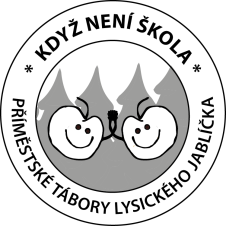 Provozovatel: Lysické Jablíčko, z.s.Adresa: Třešňová 631, 679 71  LysiceÚdaje o přihlašovaném dítětiÚdaje o rodičích
Podpisem zároveň potvrzuji, že jsem si vědom/a skutečnosti, že uvedením nepravdivých údajů v této přihlášce může dojít k naplnění skutkové podstaty poškození finančních zájmů EU dle § 260 zákona č. 40/2009 Sb., trestního zákoníku.Zároveň souhlasím s uchováním a případným zpracováním osobních údajů v rozsahu nezbytném pro potřeby projektu č. (doplnit), ve smyslu zákona 101/2000 Sb., o ochraně osobních údajů, ve znění pozdějších předpisů. Tento souhlas uděluji jako podpořená osoba na dobu zapojení v projektu (tedy po dobu využívání služby péče o dítě) s navýšením o povinnou lhůtu 10 let archivace dokumentů vztahujících se k projektu (lhůta začíná běžet 1. ledna následujícího kalendářního roku po vyplacení závěrečné platby, příp. po poukázání přeplatku dotace zpět poskytovateli). Informace o podpořených osobách jsou uchovávány v souladu s platnými zákony České republiky. Osobní údaje podpořených osob jsou plně zabezpečeny proti zneužití. Osobní údaje nebudou předány žádné další osobě, s výjimkou subjektů oprávněných provádět u zpracovatele osobních údajů kontrolní činnost na základě zvláštních předpisů.Jméno a příjmení dítěte:Jméno a příjmení dítěte:Datum narození:Rodné číslo:Základní škola a třída, kterou dítě v daném školním roce navštěvuje:Základní škola a třída, kterou dítě v daném školním roce navštěvuje:Adresa trvalého pobytu:Adresa trvalého pobytu:Zdravotní pojišťovna:Zdravotní pojišťovna:Upozornění na zdravotní problémy dítěte (např. alergie):Upozornění na zdravotní problémy dítěte (např. alergie):Jméno a příjmení matky:Žije s dítětem ve společné domácnosti: ANO/NE                                                         Jméno a příjmení matky:Žije s dítětem ve společné domácnosti: ANO/NE                                                         Datum narození:Datum narození:Adresa trvalého bydliště:Adresa trvalého bydliště:Adresa společné domácnosti s dítětem:Adresa společné domácnosti s dítětem:Telefon do zaměstnáníMobilní telefon:Telefon domůE-mail:Údaje o zaměstnavateli (název, adresa zaměstnavatele):Údaje o zaměstnavateli (název, adresa zaměstnavatele):Datum a podpis:Datum a podpis:Jméno a příjmení otce:Žije s dítětem ve společné domácnosti: ANO/NE                                                         Jméno a příjmení otce:Žije s dítětem ve společné domácnosti: ANO/NE                                                         Datum narození:Datum narození:Adresa trvalého bydliště:Adresa trvalého bydliště:Adresa společné domácnosti s dítětem:Adresa společné domácnosti s dítětem:Telefon do zaměstnáníMobilní telefon:Telefon domůE-mail:Údaje o zaměstnavateli (název a adresa zaměstnavatele)1:Údaje o zaměstnavateli (název a adresa zaměstnavatele)1:Datum a podpis:Datum a podpis: